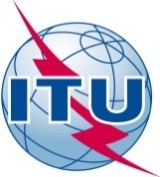 AVANT-PROPOSL'Union internationale des télécommunications (UIT) est une institution spécialisée des Nations Unies dans le domaine des télécommunications et des technologies de l'information et de la communication (ICT). Le Secteur de la normalisation des télécommunications (UIT-T) est un organe permanent de l'UIT. Il est chargé de l'étude des questions techniques, d'exploitation et de tarification, et émet à ce sujet des Recommandations en vue de la normalisation des télécommunications à l'échelle mondiale.L'Assemblée mondiale de normalisation des télécommunications (AMNT), qui se réunit tous les quatre ans, détermine les thèmes d'étude à traiter par les Commissions d'études de l'UIT-T, lesquelles élaborent en retour des Recommandations sur ces thèmes.L'approbation des Recommandations par les Membres de l'UIT-T s'effectue selon la procédure définie dans la Résolution 1 de l'AMNT.Dans certains secteurs des technologies de l'information qui correspondent à la sphère de compétence de l'UIT-T, les normes nécessaires se préparent en collaboration avec l'ISO et la CEI.  UIT  2013Tous droits réservés. Aucune partie de cette publication ne peut être reproduite, par quelque procédé que ce soit, sans l'accord écrit préalable de l'UIT.RÉSOLUTION 65 (Rév. Dubaï, 2012)Acheminement du numéro de l'appelant, identification 
de la ligne appelante et identification de l'origine(Johannesburg, 2008; Dubaï, 2012)L'Assemblée mondiale de normalisation des télécommunications (Dubaï, 2012),préoccupée para)	le fait qu'il semble exister une tendance à la suppression de la transmission des informations relatives à l'identification de l'appelant, de la ligne appelante et de l'origine par-delà les frontières des pays, en particulier de l'indicatif de pays et de l'indicatif national de destination;b)	le fait que ces pratiques ont une incidence négative du point de vue de la sécurité et du point de vue économique, en particulier pour les pays en développement1;c)	le nombre considérable de cas signalés au Directeur du Bureau de la normalisation des télécommunications (TSB) concernant un détournement ou une utilisation abusive des ressources de numérotage UIT-T E.164 se rapportant au non-acheminement ou à l'usurpation du numéro de l'appelant;d)	le fait que la Commission d'études 2 du Secteur de la normalisation des télécommunications de l'UIT (UIT-T) doit accélérer et intensifier ses travaux sur ce sujet,prenant notea)	des Recommandations UIT-T pertinentes, en particulier:i)	UIT-T E.156: Lignes directrices sur la suite à donner par l'UIT-T lorsqu'une utilisation abusive des ressources de numérotage UIT-T E.164 lui est signalée;ii)	UIT-T E.157: Acheminement international du numéro de l'appelant;iii)	UIT-T E.164: Plan de numérotage des télécommunications publiques internationales;iv)	UIT-T I.251.3: Services complémentaires d'identification de numéro: Présentation d'identification de la ligne appelante;v)	UIT-T I.251.4: Services complémentaires d'identification de numéro: Restriction d'identification de la ligne appelante;vi)	UIT-T I.251.7: Services complémentaires d'identification de numéro: Identification des appels malveillants;vii)	série UIT-T Q.731.x concernant les descriptions d'étape 3 des services complémentaires d'identification de numéro utilisant le système de signalisation N° 7;viii)	UIT-T Q.731.7: Description d'étape 3 des services complémentaires d'identification de numéro utilisant le système de signalisation N° 7: Identification des appels malveillants;ix)	UIT-T Q.764: Système de signalisation N° 7 – Procédures de signalisation du sous-système utilisateur du RNIS;x)	UIT-T Q.1912.5: Interfonctionnement entre le protocole d'ouverture de session (SIP) et le protocole de commande d'appel indépendante du support ou le sous-système utilisateur du RNIS;b)	des Résolutions pertinentes:i)	Résolution 61 (Rév. Dubaï, 2012) de la présente Assemblée, intitulée " Lutter contre le détournement et l'utilisation abusive des ressources internationales de numérotage des télécommunications ";ii)	Résolution 21 (Rév. Antalya, 2006) de la Conférence de plénipotentiaires sur les mesures spéciales à prendre en cas d'utilisation de procédures d'appel alternatives sur les réseaux de télécommunication internationaux;iii)	Résolution 29 (Rév. Dubaï, 2012) de la présente Assemblée, intitulée "Procédures d'appel alternatives utilisées sur les réseaux de télécommunication internationaux",notant en outreque certains pays et certaines régions ont adopté des lois, des directives et des recommandations au niveau national concernant le non-acheminement et l'usurpation du numéro de l'appelant ou pour garantir la confiance dans l'identification de l'origine; et que certains pays ont des lois, des directives et des recommandations au niveau national concernant la protection et la confidentialité des données,réaffirmantle droit souverain de chaque pays de réglementer ses télécommunications, et, à ce titre, de réglementer la fourniture de l'identification de la ligne appelante (CLI), l'acheminement du numéro de l'appelant (CPND) et l'identification de l'origine (OI), compte tenu du Préambule de la Constitution de l'UIT,décide1	qu'à l'échelle internationale, l'acheminement du numéro de l'appelant, l'identification de la ligne appelante et l'identification de l'origine doivent, lorsque cela est techniquement possible, être assurés sur la base des Recommandations UIT-T pertinentes;2	que les numéros d'appelant acheminés (CPN) doivent à tout le moins, lorsque cela est techniquement possible, inclure en préfixe l'indicatif de pays, afin que le pays de terminaison puisse identifier le pays d'origine des appels avant que ceux-ci ne soient acheminés vers le pays de terminaison en question;3	que, en plus de l'indicatif de pays, si celui-ci est acheminé, le numéro de l'appelant acheminé et l'identification de la ligne appelante doivent inclure l'indicatif national de destination ou des informations suffisantes pour permettre une facturation et une comptabilité correctes pour chaque appel;4	que les informations relatives au numéro de l'appelant, à l'identification de la ligne appelante et à l'identification de l'origine doivent être transmises de façon transparente par les réseaux de transit (y compris les concentrateurs),charge1	les Commissions d'études 2 et 3 de l'UIT-T et, s'il y a lieu, la Commission d'études 17 de l'UIT-T de mener des études complémentaires sur les nouvelles questions qui se posent concernant l'acheminement du numéro de l'appelant, l'identification de la ligne appelante et l'identification de l'origine;2	les commissions d'études concernées d'accélérer l'élaboration de Recommandations qui contiendraient des détails et indications supplémentaires pour la mise en œuvre de la présente Résolution;3	le Directeur du TSB de faire rapport sur les progrès accomplis par les commissions d'études dans la mise en œuvre de la présente Résolution, dont le but est d'améliorer la sécurité et de réduire le plus possible les fraudes et, comme indiqué dans l'article 42 de la Constitution, les préjudices techniques,invite les Etats Membresà contribuer à ces travaux et à coopérer à la mise en œuvre de la présente Résolution.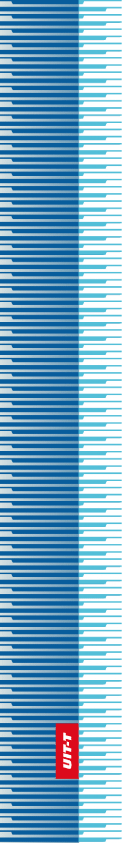 Union internationale des télécommunicationsUnion internationale des télécommunicationsUnion internationale des télécommunicationsUIT-TSECTEUR  DE  LA  NORMALISATION
DES  TÉLÉCOMMUNICATIONS
DE  L'UITSECTEUR  DE  LA  NORMALISATION
DES  TÉLÉCOMMUNICATIONS
DE  L'UITASSEMBLÉE MONDIALE DE NORMALISATION DES TÉLÉCOMMUNICATIONS 
Dubaï, 20-29 novembre 2012ASSEMBLÉE MONDIALE DE NORMALISATION DES TÉLÉCOMMUNICATIONS 
Dubaï, 20-29 novembre 2012ASSEMBLÉE MONDIALE DE NORMALISATION DES TÉLÉCOMMUNICATIONS 
Dubaï, 20-29 novembre 2012ASSEMBLÉE MONDIALE DE NORMALISATION DES TÉLÉCOMMUNICATIONS 
Dubaï, 20-29 novembre 2012Résolution 65 – Acheminement du numéro 
de l'appelant, identification 
de la ligne appelante et identification 
de l'origineRésolution 65 – Acheminement du numéro 
de l'appelant, identification 
de la ligne appelante et identification 
de l'origineRésolution 65 – Acheminement du numéro 
de l'appelant, identification 
de la ligne appelante et identification 
de l'origineRésolution 65 – Acheminement du numéro 
de l'appelant, identification 
de la ligne appelante et identification 
de l'origine